INSTITUCIÓN EDUCATIVA DEPARTAMENTAL MONSEÑOR AGUSTÍN GUTIÉRREZÁREA DE FILOSOFÍAGRADO DÉCIMOGUÍA DE PRIMER PERÍODO 2024DOCENTE: Jorge AmézquitaACTIVIDAD 1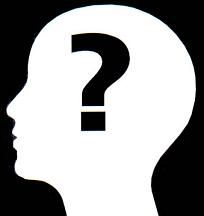 ¿QUÉ ES LA FILOSOFÍA?¿Qué hacen los filósofos cuando están trabajando? He aquí ciertamente, una pregunta singular, que podríamos tratar de responder diciendo, en primer lugar, lo que no están haciendo.En el mundo que nos rodea hay muchas cosas que se comprenden bastante bien. Tenemos como ejemplo, el funcionamiento de una máquina de vapor. Esto cae en el dominio de la mecánica y de la termodinámica.También conocemos muchas cosas acerca de la constitución y funcionamiento del cuerpo humano. La anatomía y la fisiología se ocupan de esas materias. O finalmente, podemos considerar el movimiento de las estrellas, acerca del cual tenemos muchos conocimientos. De ello se ocupa la astronomía. Todos estos aspectos del conocimiento, perfectamente definidos pertenecen a una u otra de las ciencias.Pero todos estos campos del conocimiento limitan con un área circundante de lo desconocido. Cuando se penetra en las regiones fronterizas y más allá, entonces se pasa de la ciencia al campo de la especulación. Esta actividad especulativa, es una especie de exploración y esto entre otras cosas, es lo que es la filosofía. Como veremos más adelante, los distintos campos de la ciencia empezaron como una exploración filosófica en este sentido.Tan pronto como una ciencia se asienta sólidamente, procede con más o menos independencia, salvo en problemas fronterizos y en cuestiones de método.Pero, en cierto modo, el proceso explorativo no avanza como tal; simplemente prosigue y encuentra nuevo empleo.Al mismo tiempo debemos distinguir la filosofía de otras clases de especulación. Por sí misma, la filosofía no pretende resolver nuestras tribulaciones ni salvar nuestras almas. Como dicen los griegos, es una especie de aventura excursionista emprendida por gusto a la misma. Así, pues, no hay por principio ninguna cuestión de dogma o de ritos o de entidades sagradas de ninguna clase aun cuando los filósofos, individualmente, pueden resultar obstinadamente dogmáticos. Con respecto a lo desconocido, pueden adoptarse dos actitudes.Una consiste en aceptar las afirmaciones de gentes que dicen que saben sobre la base de libros, misterios u otras fuentes de inspiración. La otra consiste en examinar las cosas por sí mismo y este es el camino de la ciencia y de la filosofía.Por último, haremos notar un rasgo peculiar de la filosofía. Si alguien plantease la pregunta de qué son las matemáticas, podríamos responderle con una definición de diccionario, diciendo en obsequio de la cuestión, que es la ciencia que trata de los números. Es una afirmación incontrovertible y de fácil comprensión para el que pregunta, aunque no conozca las matemáticas. De este modo, pueden adelantarse definiciones con respecto a cualquier campo en donde exista un cuerpo de conocimiento definido. Toda definición es polémica e implica una actitud filosófica. La única manera de averiguar lo que es la filosofía, consiste en hacer filosofía. Mostrar como han hecho esto los hombres en el pasado, constituye el principal objeto de esta obra.Muchas preguntas, la gente que piensa, se formula en una u otra ocasión y para ellas la ciencia no ofrece ninguna respuesta. Y los que tratan de pensar por sí mismos, no están dispuestos a aceptar al fiado las respuestas prefabricadas de los adivinos.Es misión de la filosofía explorar estas cuestiones y a veces darles contestación. Así, pues, podemos sentir la tentación de plantearnos preguntas tales como ¿cuál es el sentido de la vida, suponiendo que en verdad lo tenga, tiene el mundo un propósito, conduce a alguna parte el desarrollo de la historia, o son estas preguntas sin sentido?Luego, hay problemas tales como si la naturaleza está regida por leyes o si meramente creemos que esto es así porque nos gusta cierto orden en las cosas. Por otro lado, tenemos la cuestión general de si el mundo se halla dividido en dos partes dispares, mente y materia, y si, esto es así, como se mantienen unidas.Junto con esto existen problemas éticos acerca del bien y del mal ¿Hay un modo de vivir que sea bueno y otro que sea malo, o es indiferente como vivamos? ¿Si existe un modo de vivir bueno, cuál es y cómo aprendemos a vivir de acuerdo con él? ¿Hay algo a lo que podemos llamar sabiduría, o lo que parece es simple y llana locura?Todas estas son cuestiones desconcertantes. No se pueden resolver mediante experimentos de laboratorio y los que poseen una actitud mental independiente se muestran reacios a recurrir a los pronunciamientos de los dispensadores de panaceas universales. A aquellos la historia de la filosofía les proporciona las únicas respuestas que pueden darse. Al estudiar materia tan espinosa, nos enteramos de que otros hombres, en otras épocas, han reflexionado acerca de estas cuestiones. Y así llegamos a comprender mejor, por qué su manera de abordar la filosofía es una faceta importante en su modo de vivir. En última instancia, esta puede enseñarnos a vivir, aunque no sepamos mucho.BERTRAND RUSSELL: La sabiduría de Occidente  1. ¿Cuántas preguntas plantea el autor en el texto?2. ¿Quién es Bertrand Russell?3. Haga un listado de los términos desconocidos por usted y busque su significado.4. Explique el párrafo número 8 del texto.5. Explique lo que dice el autor respecto a la definición.6. Identifique las ciencias a las cuales hace referencia el autor y determine el objeto de estudio de cada una de ellas.7. ¿Qué es lo que hace que un saber sea ciencia?8. De acuerdo con lo planteado en el texto cuáles son esos saberes que no se constituyen en ciencias9. ¿Bertrand Russell define filosofía?10.  Identifique los aspectos fundamentales relacionados con la filosofía11. ¿En qué se aproximan y en qué se distancian filosofía y ciencia?12.  Cuáles son las preguntas a las cuáles la ciencia no da respuestas y por qACTIVIDAD 2 RESPONDER A LAS SIGUIENTES PREGUNTAS DE MANERA RÁPIDA.1. ¿Qué paso en Londres ayer de 4 a 5 de la tarde?2. ¿Qué pesa más una tonelada de algodón o una tonelada de acero?3. Si un tren magnético se dirige hacia el sur hacia dónde va el humo?4. ¿Cuánto es la mitad de dos más dos?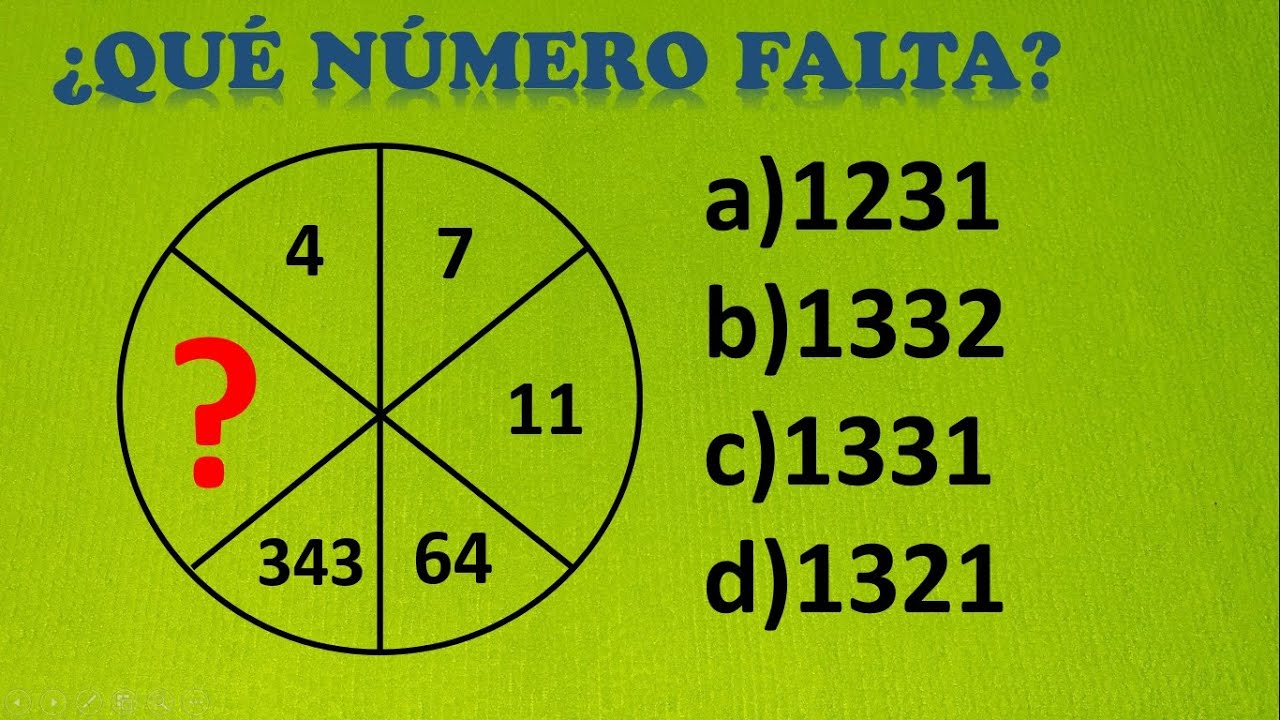 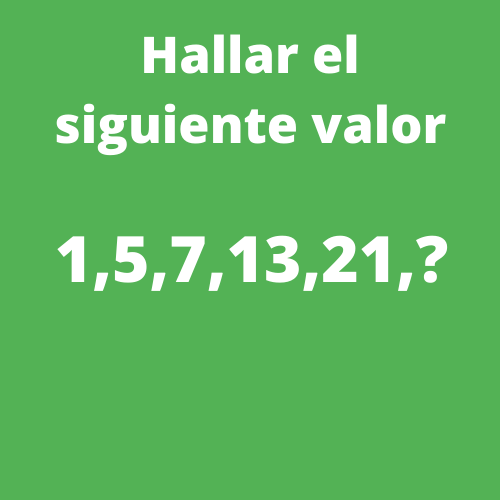 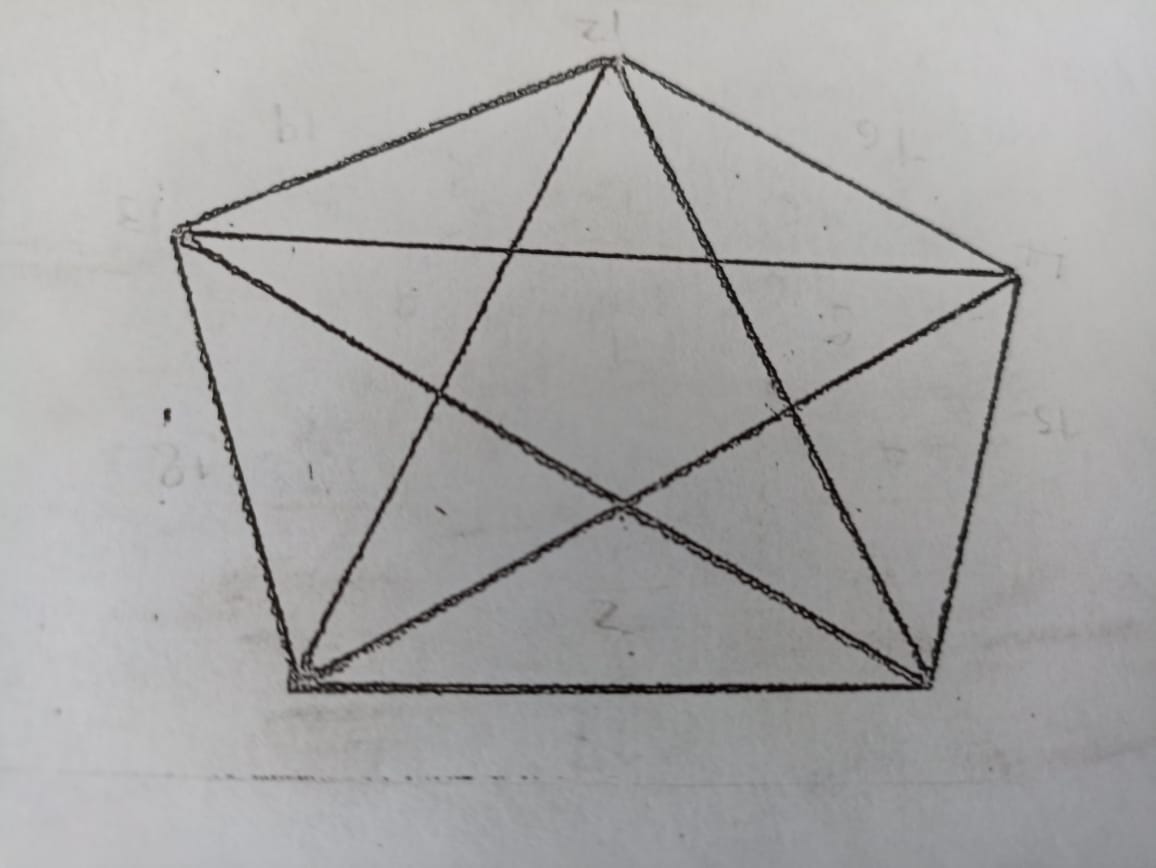 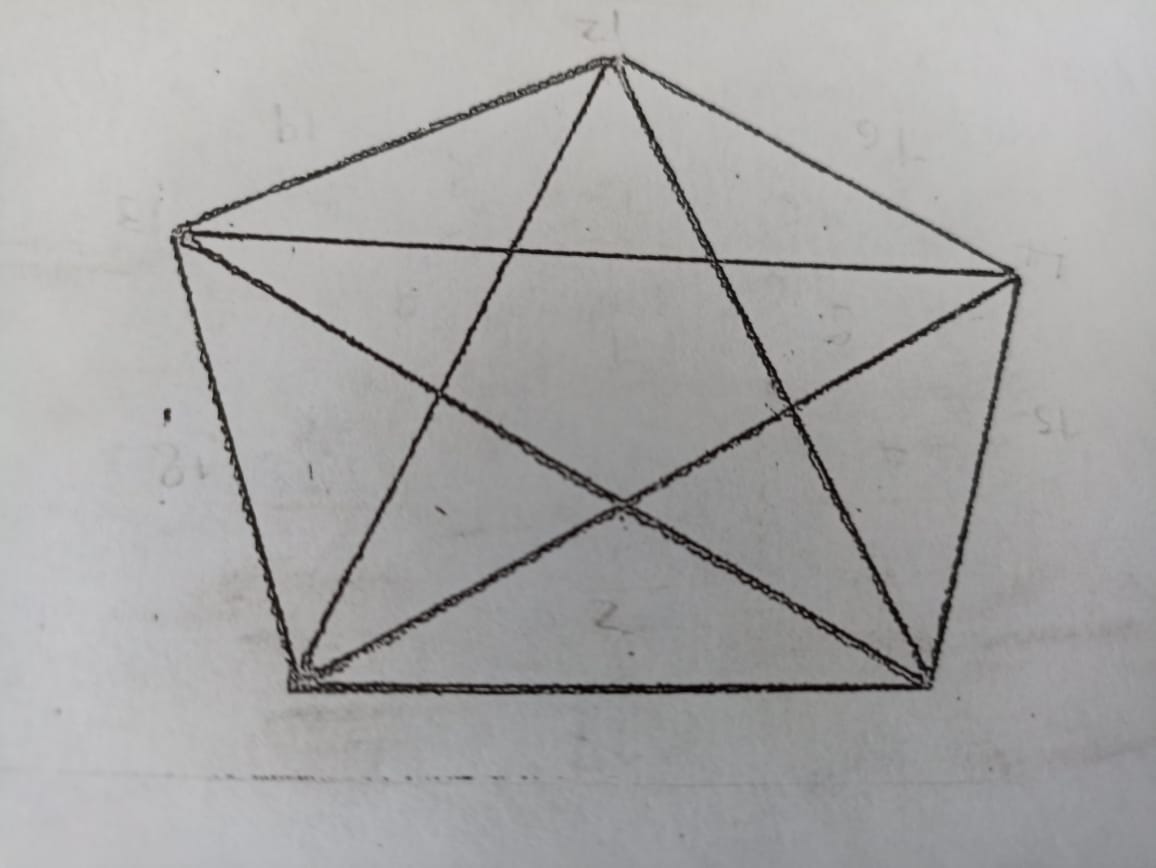 Las respuestas deben estar debidamente justificadas.RESOLVER LOS SIGUIENTES EJERCICIOS DE RAZONAMIENTO LÓGICOEJERCICIO 1El gerente, el contador, el cajero y el auditor de un banco son la señora Verde, la señora Blanco, el señor Negro y el señor Marrón, pero no es tan fácil decir el cargo que ocupa cada uno. Ahora bien, se tienen las siguientes pistas: el señor Marrón es más alto que el auditor o el cajero; el gerente almuerza sólo; la señora Blanco juega a las cartas con el señor Negro; el más alto de los cuatro juega baloncesto; la señora Verde almuerza con el auditor y el cajero; el señor Negro es más alto que el auditor; el señor Marrón no practica ningún deporte. Determine exactamente el cargo de cada uno.  EJERCICIO 2Los miembros de una pequeña compañía de préstamos son: el señor Black, el señor White, la señora Coffe, la señorita Ambrose, el señor Kelly y la señorita Earnshow. Los cargos que ocupan son: gerente, subgerente, contador, digitador, cajero y oficinista, aunque no necesariamente en este orden. El subgerente es el nieto del gerente; el contador es el yerno del digitador; el señor Black es soltero; el señor White tiene 22 años; la señorita Ambrose es la hermanastra del cajero y el señor Kelly es vecino del gerente ¿Cuál es el cargo de cada uno de ellos?EJERCICIO 3Las señoras Adams, Baker, Catt, Dodge, Ennis y Fisk, esta última una persona muy desaliñada, fueron todas de compras una mañana al centro comercial. Cada una de ellas fue directamente al piso en el cual se hallaba el artículo que quería comprar y cada una de ellas compró solamente un artículo. Compraron un libro, un vestido, una cartera, una corbata, un sombrero y una lámpara. Todas las mujeres, excepto la señora Adams, entraron en el ascensor en la planta baja. También entraron en el ascensor dos hombres. Dos mujeres, la señora Catt y la que compró la corbata se quedaron en el segundo piso. En el tercer piso se vendían vestidos. Los dos hombres se quedaron en el cuarto piso. La mujer que compró la lámpara se quedó en el quinto piso y dejo a la desaliñada señora que fuera sola al sexto piso. Al día siguiente la señora Baker, que recibió la cartera como regalo sorpresa de una de las mujeres que había ido al segundo piso, encontró a su marido agradeciendo por la corbata que una de las otras mujeres le había dado. Si en la planta baja se vendían libros y la señora Ennis fue la sexta persona que salió del ascensor, ¿Qué compró cada una de las seis mujeres?ACTIVIDAD 3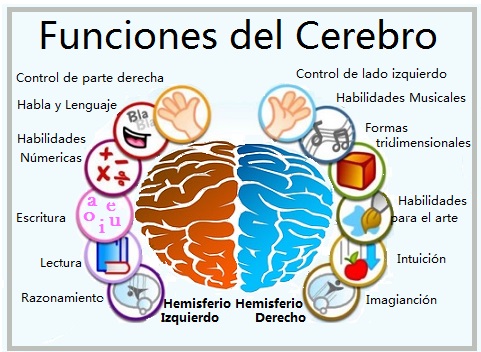 TEXTO 1MENTE Y CEREBRO*“La biología te da un cerebro, la vida lo convierte en una mente”, así reflexionaba el escritor Jeffrey Eugenides en su libro Middlesex (Anagrama, 2003). Ambos entes son diferentes, pero en ocasiones, la semántica de ambos términos se confunde, quizá por la íntima relación y dependencia que se desarrolla entre ellos. Pese a la interconexión que los caracteriza, tanto la función como el desempeño de cada uno es distinta. Para empezar, el cerebro es un órgano; sin embargo, la mente es una entidad abstracta y, aunque, se activa a través del cerebro, se distingue del mismo. “Mientras que el cerebro es una estructura que forma parte del encéfalo, dotado de sustancia gris, blanca y neurotransmisores, la mente es privada, no tiene forma o estructura alguna, no puede tocarse, no se ve.De forma práctica, podemos decir que la mente utiliza al cerebro y el cerebro responde ante los estímulos de la mente. El cerebro es un órgano que rige todas nuestras funciones vitales, monitoriza y regula la relación con nuestro mundo interior y exterior. La mente es lo más propio que tenemos, única e intransferible. Está constituida por un conjunto de procesos conscientes e inconscientes que emergen del cerebro, y se expresa, crea y recrea a través del citado órgano y del cuerpo.Todo lo relacionado con el control involuntario de los sistemas del organismo es terreno cerebral. Por otra parte, la actividad eléctrica que genera el cerebro es la responsable de procesos mentales como el pensamiento o el sentimiento, y de funciones cognitivas como la memoria, el razonamiento o el lenguaje. De la química cerebral depende que una emoción perdure o se esfume. Por ejemplo, si la dopamina ha iniciado un proceso emocional e interviene la noradrenalina, se incrementará la atención. Y si aparece la serotonina, se favorecerá la obsesión y aumentará la funcionalidad de las neuronas espejo. No obstante, el desarrollo de una emoción también puede verse influido por la mente, ya que cuenta con cierta capacidad de control sobre aquello que percibe dirigiendo su atención.Existe una influencia bidireccional entre cerebro y mente que determina la evolución constante de ambos. Cada experiencia cambia el perfil neurobiológico, estructural y funcional del cerebro y, por lo tanto, de la menteCada vez que el órgano recibe un estímulo, responde construyendo nuevas conexiones o reforzando las que ya existen. Esta transformación sucede de forma involuntaria, pero también se puede trabajar sobre ella y modificar hábitos y creencias y, en definitiva, la forma de reaccionar que el ser humano tiene hacia ciertas experiencias.Nuestras neuronas (se estiman en 85.000 millones) se estructuran en circuitos de capacidad para desempeñar todas las funciones vitales como pensamientos, sentimientos y comportamientos. Estos circuitos son neuroplásticos, lo que quiere decir que tienen capacidad de cambio. Esta es una propiedad intrínseca del cerebro, que se da con cada experiencia, pensamiento o sentimiento, ya sean saludables o no. Además, se trata de una condición que acompaña al individuo durante la madurez. Aunque se suele pensar que el cerebro de los niños es más moldeable, lo cierto es que un adulto puede mostrar la misma capacidad de aprender si se dispone del tiempo, la motivación y el esfuerzo necesarioComo decíamos, el cerebro se encuentra en evolución constante y la capacidad plástica de las redes neuronales que soportan pensamientos, sentimientos y comportamientos es un hecho. Si bien todos la tenemos, gran parte de la población no sabe cómo dirigir esa plasticidad para crear hábitos saludables y desestructurar los no deseados.En definitiva, se trata de saber cómo reaccionar ante diferentes estados de ánimo para que las emociones trabajen a favor y no en contra del propio individuo.Tomado y modificado de https://www.lavanguardia.com/vivo/psicologia/20210408/6605147/importante-distinguir-cerebro-mente.html*El título es míoTEXTO 2El acto de pensar en la Filosofía: Una exploración introspectivaPensar ha sido una actividad fundamental para la humanidad desde tiempos inmemoriales. Sin embargo, en el ámbito de la filosofía, pensar adquiere una dimensión más profunda y compleja. La filosofía se ha dedicado a examinar no solo lo que pensamos, sino también cómo pensamos y por qué pensamos de cierta manera. ¿Qué es pensar para la filosofía? Para la filosofía, pensar no se limita a la mera actividad mental de procesar información. Más bien, implica una reflexión profunda y sistemática sobre cuestiones fundamentales de la existencia, el conocimiento, la ética y la realidad. Pensar en la filosofía es cuestionar, dudar, analizar y buscar comprender la naturaleza del mundo y del ser humano. El pensamiento filosófico no se conforma con respuestas superficiales o dogmáticas, sino que busca indagar en las raíces mismas de los problemas y encontrar argumentos racionales que justifiquen nuestras creencias y acciones. Implica estar abierto a la crítica, la autoevaluación y la revisión constante de nuestras ideas en busca de una mayor claridad y coherencia. Al pensamiento filosófico le inherentes los siguientes aspectos fundamentales: Crítico: El pensamiento filosófico cuestiona suposiciones, prejuicios y dogmas. Analítico: Descompone problemas complejos en elementos más simples para comprenderlos mejor. Sistemático: Organiza ideas de manera lógica y coherente para construir argumentos sólidos. Creativo: Explora nuevas perspectivas y enfoques para abordar problemas filosóficos. Reflexivo: Examina la propia manera de pensar y las implicaciones de nuestras creencias. Interdisciplinario: Se nutre de diversas áreas del conocimiento para enriquecer su análisis.Ahora, desde un enfoque científico, especialmente desde la neurofisiología, se busca comprender cómo se llevan a cabo los procesos mentales en el cerebro. En lugar de abordar el pensamiento desde un punto de vista filosófico o abstracto, la neurofisiología se centra en los aspectos físicos y biológicos del cerebro y el sistema nervioso que subyacen a nuestras capacidades cognitivas. Desde la neurofisiología, pensar se considera un proceso complejo que involucra la actividad neuronal y la interacción de diversas regiones del cerebro. Este proceso no se limita a la mera manipulación de información, sino que implica la generación de patrones de actividad eléctrica y química en el cerebro que dan lugar a la percepción, el razonamiento, la memoria y otras funciones cognitivas. Entonces, la neurofisiología entiende el pensar como el resultado de la actividad coordinada de neuronas en redes neuronales específicas. Estas redes se activan y se modifican en respuesta a estímulos externos e internos, lo que permite la generación de pensamientos, emociones y comportamientos.TEXTO 3¿Son lo mismo pensar y razonar?El pensamiento es la actividad mental fundamental que nos permite procesar información, generar ideas, imaginar, recordar y reflexionar sobre el mundo que nos rodea. Es un proceso dinámico y multifacético que implica la manipulación de conceptos, imágenes mentales, emociones y experiencias pasadas. El pensamiento puede ser consciente o inconsciente, lineal o divergente, creativo o analítico, y se manifiesta en diversas formas, como la resolución de problemas, la toma de decisiones y la planificación futura. Ahora bien, el razonar tiene como base al pensar, pero es una operación más elaborada que el pensar mismo. ¿Todo el mundo piensa? La respuesta es un rotundo si, pero ¿Todo el mundo razona? Si bien el pensamiento y el razonamiento son procesos distintos, están intrínsecamente interconectados y se complementan entre sí. El pensamiento proporciona el sustrato mental sobre el cual se basa el razonamiento, suministrando información, ideas y experiencias que son objeto de análisis y evaluación. A su vez, el razonamiento aporta estructura y coherencia al pensamiento, ayudando a organizar ideas, detectar falacias y llegar a conclusiones fundamentadas. Una manifestación del razonar es, por ejemplo, la aplicación de la lógica y el análisis para llegar a conclusiones fundamentadas. Implica examinar cuidadosamente la información disponible, identificar patrones, evaluar evidencias y derivar inferencias válidas. El razonamiento puede ser inductivo, partiendo de observaciones específicas para llegar a conclusiones generales, o deductivo, aplicando reglas generales para llegar a conclusiones específicas. Es una habilidad crucial para resolver problemas, argumentar de manera convincente y tomar decisiones informada. Imaginemos que nos enfrentamos a un problema matemático complejo. El pensamiento nos permite comprender el enunciado del problema, identificar los datos relevantes y generar posibles estrategias para resolverlo. El razonamiento entra en juego al analizar cada estrategia propuesta, evaluar su viabilidad y aplicar principios matemáticos para llegar a la solución correcta.1. De acuerdo con la lectura hecha por cada uno plantear 5 preguntas y responderlas.2. Hacer un cuadro comparativo para cada uno de los textos, en los cuales se tratan y diferencian dos elementos.ACTIVIDAD 4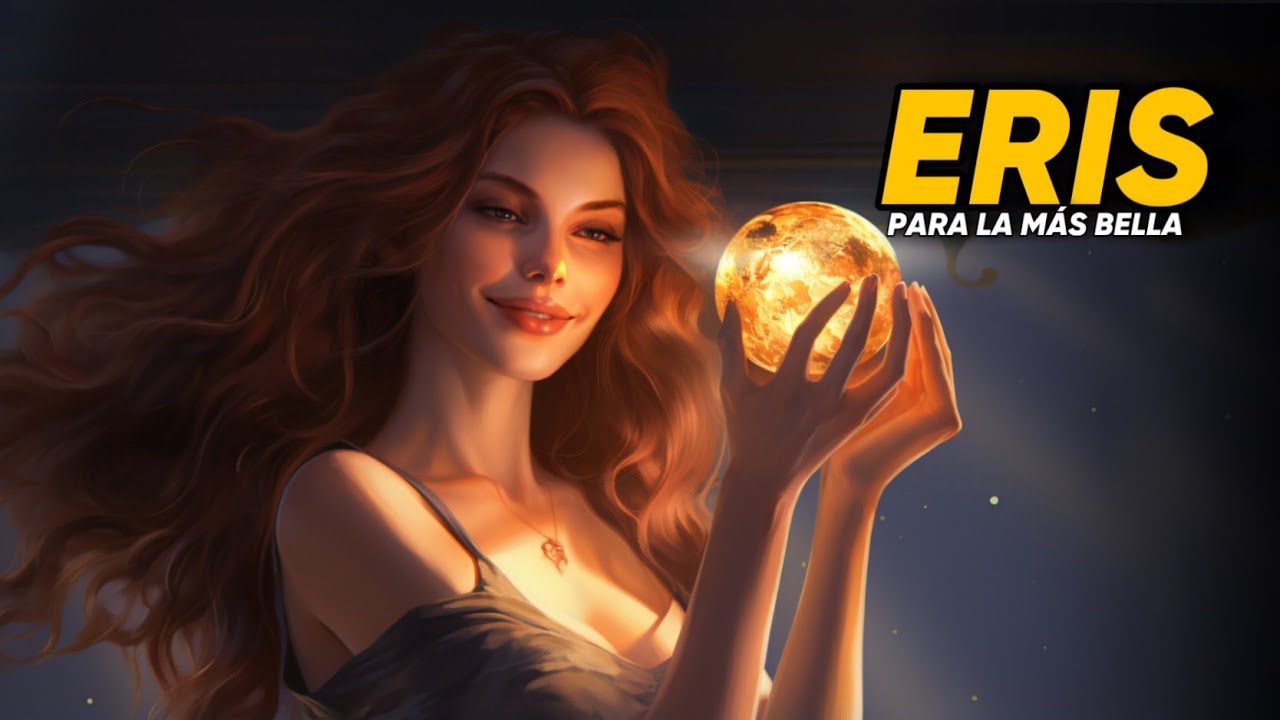 Peleo, y Tetis, los padres de Aquiles, el guerrero más temido quien decidió la guerra de Troya en favor de los griegos. Peleo era humano y Tetis la diosa del mar cuando se casaron, enviaron invitaciones de la fiesta a todos los dioses. Pero quién quiere tener problemas en un día tan especial como este, por esto no invitaron a Eris, la Diosa de la discordia. Esta se enojó tanto que se apareció en el banquete de bodas de todos modos. Furiosa se dirigió a la mesa donde se encontraban las diosas más hermosas: Hera, Atenea y Afrodita y arrojó una enorme manzana con una inscripción tallada que decía: "Para la más Hermosa". Hera dijo: Debe ser para mí. Pero al instante, Atenea y Afrodita también reclamaron la manzana y pusieron a Zeus como árbitro. Zeus, no quería tomar parte por ninguna de las diosas ya que sabía que por lo menos dos de ellas terminarían haciendo reclamos por su intervención o lo que es peor, enemistadas con él y decidió quitarse el problema de encima. No se le ocurrió nada mejor que enviar al dios mensajero, Hermes (Mercurio), en a busca de Paris (príncipe de Troya) con el encargo del Juicio que se le pedía; localizó al príncipe-pastor y le mostró la manzana de la que tendría que hacer entrega a la diosa que considerara más hermosa. Precisamente por eso lo había elegido Zeus; por haber vivido alejado y separado del mundo y de las pasiones humanas. Así, se esperaba de él que su juicio fuera absolutamente imparcial. Cada una de las tres diosas fueron desfilando ante él cubriéndolo de promesas. Prometo darte poder y riquezas si me eliges, serás el rey de toda Asia- Dijo Hera. Atenea le prometió: -Si dices que yo soy la más bella, te otorgaré fama en las guerras y gran inteligencia y sabiduría.  La sensual Afrodita, le dijo: Te daré el amor de la mujer más bella del mundo. Afrodita obtuvo la manzana de oro y desde ese momento fue la más bella de todas las diosas, pero también de ahí en adelante Hera y Atenea se convertirían en sus peores enemigas .La decisión de Paris hubo de traer graves consecuencias para su pueblo, ya que la hermosa mujer por la que Afrodita hizo crecer el amor en el pecho de Paris, era Helena, la esposa del rey de Esparta, Menelao; con ocasión del paso de Paris por las tierras de este rey, y después de haber estado una noche en su palacio, Paris raptó a la bella Helena y se la llevó a Troya. Menelao, como marido ofendido, monto en cólera hasta el punto de convocar a todas las ciudades griegas para vengar la ofensa de la que había sido objeto, Se desencadenó así una de las mayores que guerras que se haya tenido hasta entonces, la guerra habría de durar diez años y traería la ruina de Troya que caería ante los griegos, la mayoría de los hombres troyanos perecieron en la guerra, las mujeres y los niños fueron esclavizados. El triunfo de los griegos se debe en gran parte a Odiseo o Ulises, famoso por ser muy astuto y fue quien tramo el caballo de madera, el famoso caballo de Troya con el cual los griegos pudieron penetrar la ciudad de Troya, también la victoria fue decidida por Aquiles el más veloz y temible de los guerreros griegos, también fue importante Áyax, destacado por su bravura en el combate. La guerra de Troya es el tema de la Ilíada de Homero.Homero fue un poeta de la Antigua Grecia que nació y vivió en el siglo VIII a.C. Es autor de dos de las principales obras de la antigüedad: Los poemas épicos La Ilíada y La Odisea. Muchos historiadores y arqueólogos no han llegado a la conclusión sobre si Homero realmente existió o se trata de un personaje legendario, pues no hay pruebas concretas de su existencia. Sus obras pueden haber sido escritas por otros autores antiguos o tal vez son apenas recopilaciones de tradiciones orales del periodo de la época de la Antigua Grecia. La vida de Homero es una mezcla de leyenda y realidad. http://www.elresumen.com/biografias/homero.htm1. Busque el significado de los términos desconocidos por usted.2. ¿Quiénes intervienen en el relato y cuáles son sus características?3.  Identifique cosas negativas que pasan en el relato y quién son las causantes de las mismas?4. ¿Qué es lo que explica Homero en la narración mítica presentada?5. ¿Cómo son los dioses que intervienen en el relato?6.  En el relato como es la relación de dioses y humanos7. ¿Qué es lo que explica Homero en la narración mítica presentada?8.  Se afirma habitualmente que “La guerra de Troya fue por una mujer” (Helena).  Analice sí esta afirmación es correcta o no. Justifique su respuesta9.  Haga un listado de aspectos importantes que usted considera importantes que aparecen en el relato leído.10. Haga su propia reflexión a lo leído y trabajado por usted.ACTIVIDAD 5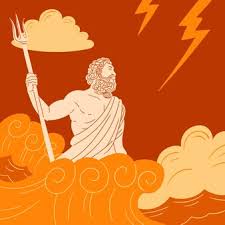 TEXTO 1“La filosofía que analiza, averigua, explica y cuestiona sobre la base de lo racional, no hizo su aparición de la nada, supuso al mito, es decir que para que surgiera la filosofía fue necesario la existencia del mito, y de igual modo, el surgimiento de la ciencia se dio a partir de la existencia de la filosofía, al respecto se afirma que la filosofía es la madre de todas las ciencias. Luego es necesario hablar del mito, y lo primero que se debe decir es que los mitos hacen parte de la tradición cultural de los pueblos, hacen parte de la cultura de un pueblo. Los mitos son narraciones de carácter religioso que al principio se contaron de generación en generación, recurriendo a la memoria y posteriormente se pusieron por escrito; por consiguiente, lo primero fue lo oral, en este sentido se habla de la tradición oral; posteriormente, eso que se contaba oralmente fue puesto por escrito. El mito tiene un carácter religioso porque relata acontecimientos que protagonizan seres sobrenaturales, divinidades o dioses en tiempos no históricos, por esto se afirma que lo contado por los mitos pertenecen a un tiempo fabuloso en el cual lo sagrado irrumpe en el mundo para fundamentarlo y de esta manera darle sentido a la existencia humanos. Ahora lo que relatan los mitos constituyen así sea de manera religiosa las primeras formas de explicación sobre el origen y ordenamiento del universo, el origen de la vida, el origen del hombre, y de todo aquello que caracteriza a los seres humanos y que conduce a relacionarlos y unirlos pero que también conduce a separarlos causando conflictos. El mito se relaciona con los comienzos, en ese proceso de la evolución humana cuando no existía ciencia ni explicaciones racionales sobre diversos hechos que ocurrían el mundo; los mitos entonces ofrecieron explicación religiosa de eso que no se comprendía y por consiguiente constituía un misterio.De otro lado, no debe confundirse mito y leyenda. La leyenda también relata hechos que involucran seres con características sobrenaturales, pero también a personajes que existieron realmente, y esos hechos contados pueden ser ubicados en un tiempo histórico; además, lo contado en las leyendas se refieren a algún personaje específico o también una pequeña comunidad en particular cuya existencia no es difícil comprobar.. En lo relacionado con el origen de la filosofía interesa en especial la mitología griega, expresada en dos poetas Homero y Hesíodo.  Ahora, si bien es cierto que lo hecho por este poeta es mitología, no es menos cierto, que él da un paso definitivo del mito hacia el logos, y por consiguiente hacia la filosofía; se ha observado en Hesíodo una contraposición entre lo falso verosímil y lo que se asume como verdadero. Hesíodo a diferencia de Homero no exalta las virtudes y acciones de una clase privilegiada, sino que se interesa por instruir, por enseñar lo verdadero a personas que no necesariamente viven una situación cómoda y privilegiada." J.A.TEXTO 2Decidme, Oh musas de las estancias del Olimpo, cuál de los dioses fue el primero. Anterior a todas las cosas fue Caos, y después Gea, (La Tierra) de ancho pecho, mansión perenne y sólida de los inmortales que habitan la cima del ventoso Olimpo, y el tenebroso tártaro, enclavado en las profundidades de la amplia tierra. Y Eros el más hermoso de entre los dioses, que libera de todas las preocupaciones y doméstica, de todos los dioses y de todos los hombres, la mente y la prudente voluntad. Y de Caos nacieron Erebe (tinieblas) y la negra Noche, y de la Noche al unirse amorosamente con Erebe, nacieron Eter y el Día. Gea engendro primero al Cielo Estrellado (Urano), para que la cubriera, y siempre fuera segura para los divinos y dichosos dioses.Después hizo las grandes montañas […]. Más tarde Gea, uniéndose amorosamente con el Cielo Estrellado, engendró al Océano de profundos remolinos […]. Posteriormente nació el astuto Cronos, que fue el más terrible de los hijos del cielo (Urano) y que odio desde el principio a su prolífico padre […]. La Noche dio origen a la odiosa Thanátos (Muerte) y al Destino. También dio luz a Hipnos (Sueño) y a la multitud de Ilusiones o Fantasías, sin que esta diosa, la tenebrosa Noche, se acostara con nadie; y, posteriormente, a la dolorosa Aflicción […].HESIODO, Teogonía.En cuanto a uno de los relatos que nos refiere Hesíodo en su Teogonía cabe mencionar lo sucedido con Cronos, el tiempo. Este dios odió tanto a su padre que acabo por enfrentarlo y lo destronó del Olimpo. Cronos se casa con Rea y cuando concibió su primer hijo, en seguida se acordó, de lo que le hizo a su padre y temió que sus hijos hicieran lo mismo con él, entonces decidió devorarlos; es así, que devoró a todos sus hijos que concebía con Rea. Esta atormentada y fastidiada por lo que sucedía con sus hijos decidió engañarlo, cuando nació su hijo Zeus, no lo entregó a su padre, a cambio le dio una piedra envuelta en unos pañales que inmediatamente Cronos devoró. Paso el tiempo, Zeus escondido de su padre creció, y sucedió lo inevitable: Zeus, ya adulto, enfrenta a su padre y lo destrona, haciendo que vomitara a todos sus hermanos.Hesíodo fue un poeta griego que vivió hacia el siglo VIII a.C. Hay pocos datos sobre su vida, aunque se sabe sobre la ira que tenía contra su hermano Perses por culpa de la herencia paterna; ese tema lo abordó en su obra Los trabajos y los días. Hesíodo vivió en Eolia hasta que su padre murió. Vivió su juventud al cuidado de un rebaño de ovejas, llevando una vida tranquila y humilde de campesino griego. La poesía de Hesíodo, contemporáneo de Homero, se enfoca más en instruir que a exaltar. También se sabe que una vez ganó un concurso de aedos en Calcis (Eubea).http://hesiodoteogonia.blogspot.com/2011/06/biografia-hesiodo.html1. Interprete la imagen que está al comienzo de la actividad2. Busque el significado de los términos desconocidos por usted.3. Identifique algunas características que identifican al mito4. Elabore su propia definición de mito5 ¿Por qué no debe confundirse mito y leyenda6. ¿Qué es lo que hace el mito y constituye un punto de partida para la filosofía?7. ¿Qué es lo que la filosofía no acepta del mito?8. Haga un listado de los dioses a los que hace referencia Hesíodo en el fragmento citado de su Teogonía.7. ¿Qué es lo que nos cuenta Hesíodo en su relato mítico?8. ¿Cuál de las siguientes interpretaciones sobre el dios Cronos le parece la más adecuada y por qué?“Es inevitable un conflicto entre padres e hijos; en algún momento se presenta el conflicto generacional”“Los padres no quieren que sus hijos se hagan mayores y los tratan siempre como si fueran sus pequeños”“El tiempo lo devora todo; nosotros somos sus hijos y nos devorara”9. Elija un hecho, el que usted quiera, y explíquelo de forma míticaACTIVIDAD 6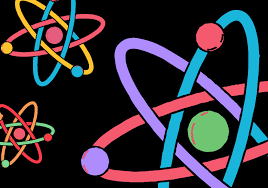 TRABAJE LOS PUNTOS 1 A 12 DE ACUERDO CON LOS SIGUIENTES TEXTOSSí se ha de establecer con fechas precisas el nacimiento de la filosofía entonces se ha de decir que surgió hacia los comienzos del siglo VI a.C. en una región en el occidente de la antigua Grecia llamada Jonia (en lo que hoy llamamos el "Cercano Oriente", y para ser más precisos en la actual Turquía). Pero el nacimiento de la filosofía no corresponde a algo que surge de manera espontánea y casual o como dicen algunos "así porque sí”, no, el surgir de esta supone un proceso que al menos duró dos siglos, un proceso que en sus comienzo supone al mito, y suponer el mito griego significa remontarse hacia el siglo VIII a. C. y tratar con los poetas Homero y Hesíodo en cuyos poemas encontramos con gran parte de la mitología griega, es decir, nos encontramos casi con la "religión oficial de Grecia". El mito constituye una forma de explicación con respecto a hechos que constituían un misterio, como el origen del cosmos, de la vida, aspectos de las relaciones humanas, entre otros. La filosofía siguiendo el ejemplo del mito también se propondrá como tarea fundamental explicar muchas cosas que constituían un misterio para los humanos, sólo que sus explicaciones no serán de carácter religioso, sino racional; sus explicaciones de todas esas cosas que preocupaban a los seres humanos de esas épocas tienen como base elementos propios e internos de las cosas, de la naturaleza; de tal forma que sí explicaba determinados fenómenos naturales como, por ejemplo, las lluvias lo hace con elementos que están por dentro de la naturaleza y no con aspectos que están por fuera de esta, que están por encima de ella, es decir, con elementos sobrenaturales  como divinidades o dioses. Y esto constituye, entre otras cosas, algo definitivo y esencial para el nacimiento de la ciencia; se comprende así una afirmación que hacen los estudiosos al respecto: “la filosofía es la madre de todas las ciencias". La indagación racional en tanto supone observación, experiencia, análisis y critica, se denomina con mucho acierto “filosofía". Los primeros filósofos en su reflexión se orientaron hacia el conocimiento de la naturaleza; todos los filósofos antes de Sócrates cuyo objeto de reflexión fue la naturaleza se les ha llamado “filósofos presocráticos".  La filosofía presocrática se caracterizó por una investigación de la realidad exterior por referencia a la mente y a la interioridad del ser humano, su reflexión, entonces, se orienta hacia el objeto natural, quiere decir esto que la filosofía presocrática se constituye en un estudio del cosmos, es decir, en un estudio del mundo, del universo.  Los llamados presocráticos, fueron los primeros filósofos cuyo objeto de reflexión fue la naturaleza entendida esta como el mundo físico; los presocráticos denominaron a la naturaleza como “phisys”, esta es la razón por la cual a ellos también se les ha denominado “filósofos físicos”. Su reflexión sobre la realidad, sobre la naturaleza se orientó con base en una pregunta ¿Cuál es el principio constitutivo y generativo del cual surgen todas las cosas y al cual retornan todas ellas? El tratar de dar respuesta a esta pregunta en el marco de la investigación sobre la naturaleza, se apoyó en tres elementos fundamentales: observación, analogía y dialéctica. La observación en términos de investigación se relaciona con la adquisición activa de información a partir de la agudización de los sentidos, es decir, agudizar y enfocar nuestros sentidos al percibir los diversos fenómenos de la naturaleza, por ejemplo, una cosa es oír y otra bien distinta escuchar (aquí se agudiza y se enfoca el sentido del oído); de lo que se trata es de filtrar información, lo que supone la existencia de un proceso mental; la observación conduce a la experimentación. Recuérdese que la observación está al principio del método científico. La analogía se relaciona con establecer comparaciones, semejanzas entre elementos diversos a partir de características comunes. La analogía implica un ejercicio de razonamiento, el cual conduce a reconocer características similares entre seres, cosas o situaciones diferentes; elaborar una analogía implica un proceso mental. Dos ejemplos de analogía: conductor es a carro como piloto es a avión, “Nuestro hijo se enfurece cuando no lo dejamos salir con sus amigos del mismo modo que tú te enfureces cuando estás viendo el reality y cambio de canal”. La dialéctica significa establecer certezas, determinar cosas y situaciones a partir de la oposición de contrarios. Esto implica ya un nivel deabstracción, es decir, un proceso mental elaborado. Puede decirse que la noción básica de dialéctica es oposición de contrarios; para los primeros filósofos determinar un elemento en la naturaleza implica determinar su contrario, si existe un elemento en la naturaleza debe existir su contrario; si se haba de determinada cosa es por relación a lo que le es opuesto, es así, que si se habla de la belleza es porque existe la fealdad y viceversa, no se concibe lo uno sin el otro en oposición.Jorge AmézquitaTEXTO 2La escuela de Mileto. Esta es la primera escuela filosófica, y por decirlo así, sus integrantes son oficialmente los primeros filósofos: Tales, Anaximandro y Anaxímenes. Los tres eran ciudadanos de Mileto, los tres vivieron y enseñaron en Mileto, y entre los tres hay un nexo pedagógico pues Tales fue maestro de Anaximandro y esto lo fue de Anaxímenes. Los tres constituyeron una escuela filosófica en tanto compartieron una problemática común, centrada en la idea de physis (mundo físico o naturaleza) y una misma cosmovisión, es decir, una visión común sobre el mundo físico, sobre el universo que corresponde a una realidad única, eterna, dinámica e infinita, de la cual surge todo y a la cual retorna todo; de la cual están hechas todas las cosas y a gracias todas las cosas llegan a ser. Estos filósofos estaban plenamente convencidos que era del todo necesario determinar esa realidad mediante la observación, la dialéctica y la analogía.Tales de Mileto (624-543 a.C.). Se sabe que fue Marino y que por lo tanto debió viajar bastante, que no escribió nada y es uno de los siete sabios de Grecia. Se sabe por otras fuentes que viajo a Egipto donde estudio y aprendió matemáticas con los sacerdotes y allí pudo calcular la altura pudo calcular la altura de una pirámide tras dibujar en la arena un círculo con un radio igual a su estatura y situarse en el centro. Cuando la sombra tocó la circunferencia, esto es, cuando la longitud de la sombra era igual que la altura, uno de sus ayudantes midió la sombra de la pirámide y de esta forma pudieron saber la altura de la misma, ideando el teorema que llevaría su nombre: el teorema de Tales. Y en cuanto a su actividad como astrónomo pudo predecir el eclipse de sol que ocurrió el 28 de mayo del 585. Cansado de la burla de sus conciudadanos ya que decían que era raro que siendo tan sabio no fuese igualmente rico. Se enriqueció especulando con el aceite sabiendo que iba a haber una buena cosecha de olivas, tomó en arriendo todas las prensas que pudo encontrar, monopolizando el mercado, y luego las alquiló al precio que él puso y se hizo rico en un solo año. Tras esto vendió prensas y tierras y volvió a sus estudios eliminando al mismo tiempo las chanzas de que era objeto. Como estudioso de la naturaleza afirmó que el agua es el principio constitutivo y originario de todas las cosas.Anaximandro (624-546 a.C.). Al igual que Tales también fue Marino; escribió un libro en prosa titulado Sobre la naturaleza (Peri Physeos).  Elaboró el primer mapamundi, siendo así el fundador de la cartografía. Fue quien descubrió la oblicuidad de la eclíptica que es el ángulo que forman el plano de la eclíptica y el plano del ecuador celeste. Además, se cree que él introdujo el reloj de sol en Grecia. Con este filosofo se inaugura la dialéctica como discurso fundado en la oposición de contrarios, y de esta manera representa un paso importante hacia la abstracción. La dialéctica lo conduce a sustituir la dialéctica de su maestro por el Ápeiron, esto es que el arkhé o principio generativo y constitutivo de las cosas es algo indeterminado en cuanto a lo cuantitativo, infinito en el espacio y en el tiempo; pero también es indeterminado en cuanto a lo cualitativo.Anaxímenes (585-528 a.C.).  Elaboró una teoría para explicar el fenómeno de los terremotos, se ocupó de cuestiones meteorológicas y también se dedicó a la astronomía fue el primero que distinguió entre estrellas y planetas; Anaxímenes escribió un libro, que como el de su maestro también se tituló Sobre la naturaleza (Peri Physeos).  Para este filósofo el arkhé es el aire. Lo que hace que Anaxímenes postule el aire como principio se basa en un hecho tan simple como comprobado sin dificultad y es que los seres vivientes viven gracias al aire.Heráclito Nacido en la desaparecida Éfeso, hoy actual Turquía, 540 a.C. - 470 a.C. Filósofo griego. Desde sus orígenes y a lo largo del periodo cosmológico, anterior al periodo antropológico que iniciaría Sócrates, el pensamiento griego se orientó hacia la búsqueda de un principio constitutivo (arché o arjé) común a la pluralidad de seres de la naturaleza. Heráclito explicó la práctica totalidad de los fenómenos naturales atribuyendo al fuego el papel de constituyente común a todas las cosas y causa de todos los cambios que se producen en la naturaleza. Las cosas nacen del fuego por la vía descendente y vuelven a él por la ascendente. La importancia que concedió a la afirmación de que todo está expuesto a un cambio y un flujo incesantes. Es famosa su afirmación “nadie se baña dos veces en el mismo río”1. ¿Qué es lo común entre mito y filosofía?2.  Establezca el orden que surgieron ciencia, filosofía y mito.3. ¿Qué es lo que la filosofía no acepta del mito?4. ¿Cuál fue el objeto de reflexión de los primeros filósofos?4. ¿Qué es lo que hace de Mileto la primera escuela filosófica?5. Tales y Anaxímenes afirmaron que el principio vital del cual surgen todas las cosas y hacia el cual retornan todas son el agua y el aire. ¿Qué significado tiene para la vida en nuestro planeta estos dos elementos?7. ¿Explique en qué consiste el ápeiron de Anaximandro8. Explique la parte subrayada del texto.9. Escriba diez ejemplos de dialéctica, cinco de ellos relacionados con religión.10. Escriba diez ejemplos de observación, cinco de ellos relacionados con comportamientos éticos.11. Escribe diez ejemplos de analogía, de esos diez escribas dos que tengan que ver con lo religioso.12. Complete el siguiente cuadro (En el mismo encuentra algunos ejemplos que le sirven de guía.FILÓSOFOFECHANACIMIENTO Y MUERTELUGAR DENACIMIENTOPRINCIPIOESCUELAFILOSÓFICATALESANAXIMANDRO624-546 a.C.ANAXIMENESHERÁCLITOJENÓFANESCOLOFÓNPITAGORASPARMÉNIDESELEÁTICAZENÓNANAXAGORASHOMEOMERIASNOUSEMPÉDOCLESLEUCIPODEMÓCRITO